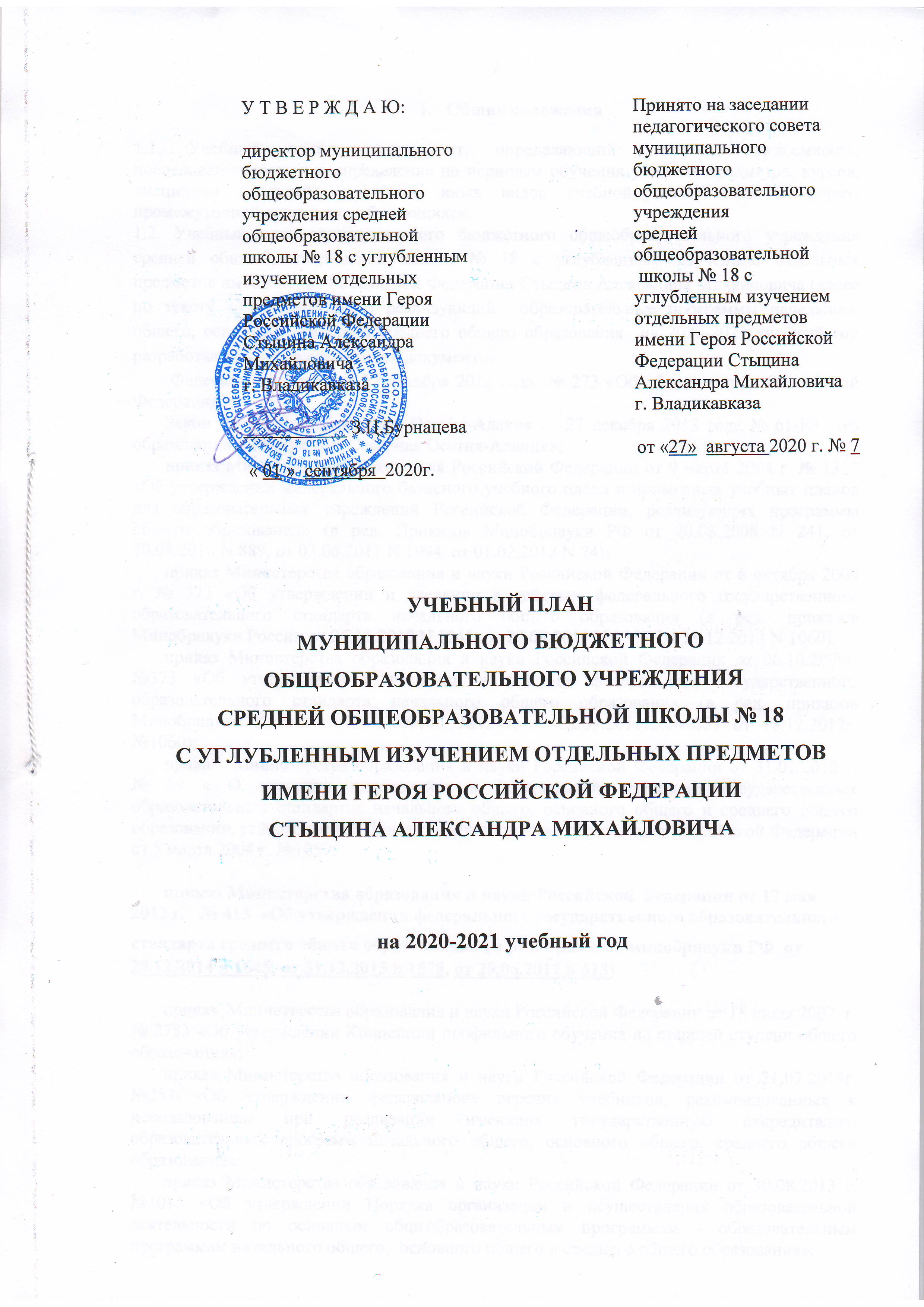 Общие положенияУчебный план – документ, определяющий перечень, трудоемкость, последовательность и распределение по периодам обучения учебных предметов, курсов, дисциплин (модулей), практики, иных видов учебной деятельности и формы промежуточной аттестации обучающихся.1.2. Учебный план муниципального бюджетного общеобразовательного учреждения средней общеобразовательной школы № 18 с углубленным изучением отдельных предметов имени Героя Российской Федерации Стыцина Александра Михайловича (далее по тексту – учебный план) реализующий  образовательные программы начального общего, основного общего и среднего общего образования  на 2020-2021 учебный год разработан на основе следующих документов: Федеральный Закон от 12 декабря 2012 года  № 273 «Об образовании в Российской Федерации»; Закон Республики Северная  Осетия-Алания от 27 декабря 2013 года № 61-РЗ «Об образовании в Республике Северная Осетия-Алания»;приказ Министерства образования Российской Федерации от 9 марта 2004 г. № 1312 «Об утверждении федерального базисного учебного плана и примерных учебных планов для образовательных учреждений Российской Федерации, реализующих программы общего образования» (в ред. Приказов Минобрнауки РФ от 20.08.2008 N 241, от 30.08.2010 N 889, от 03.06.2011 N 1994, от 01.02.2012 N 74);приказ Министерства образования и науки Российской Федерации от 6 октября 2009 г. № 373 «Об утверждении и введении в действие федерального государственного образовательного стандарта начального общего образования (в ред. приказов Минобрнауки России от 26.11.2010 N 1241, от 22.09.2011 N 2357, от 18.12.2012 N 1060);приказ Министерства образования и науки Российской Федерации от 06.10.2009г. №373 «Об утверждении и введении в действие федерального государственного образовательного стандарта начального общего образования (в ред. приказов Минобрнауки России от 26.11.2010г. №1241, от 22.09.2011г. №2357 от 18.12.2012г. №1060);приказ  Министерства образования и науки Российской Федерации от 31.01.2012 г.   № 69 « О внесении изменений  в федеральный компонент государственных образовательных стандартов начального общего, основного общего и среднего общего образования, утвержденный Приказом Министерства образования Российской Федерации от 5 марта 2004 г. №1089;       приказ Министерства образования и науки Российской Федерации от 17 мая 2012 г.   № 413  «Об утверждении федерального государственного образовательного стандарта среднего общего образования» (в ред. приказов минобрнауки РФ  от 29.12.2014 n 1645, от 31.12.2015 n 1578, от 29.06.2017 n 613)приказ  Министерства образования и науки Российской Федерации от 18 июля 2002  г. № 2783 «Об утверждении Концепции профильного обучения на старшей ступени общего образования»;приказ Министерства образования и науки Российской Федерации от 31.03.2014г. №253 «Об утверждении федерального перечня учебников, рекомендованных к использованию при реализации имеющих государственную аккредитацию образовательных программ начального общего, основного общего, среднего общего образования»; приказ Министерства образования и науки Российской Федерации от 30.08.2013 г. №1015 «Об утверждении Порядка организации и осуществления образовательной деятельности по основным общеобразовательным программам - образовательным программам начального общего,  основного общего и среднего общего образования»;приказ Министерства образования и науки Российской Федерации от 31.12.2015г. №1576 «О внесении изменений в Федеральный государственный стандарт начального общего образования, утвержденный приказом министерства образования и науки Российской Федерации от 06.10.2009г. №373»;приказ Министерства образования и науки Российской Федерации от 07.06.2017г. №506 «О внесении изменений в Федеральный компонент государственных образовательных стандартов начального общего и среднего общего образования, утвержденный приказом Министерства образования и науки Российской Федерации от 05.04.2004г. №10892;приказ Министерства образования и науки Республики Северная Осетия – Алания №285 от 11.03.2012г. «О введении Федерального государственного образовательного стандарта основного общего образования в общеобразовательных учреждениях Республики Северная Осетия – Алания в 2012-2014 году»;приказ Министерства образования и науки Российской Федерации от 31.12.2015года №1577 «О внесении изменений в Федеральный государственный образовательный стандарт основного общего образования, утвержденный приказом Министерства образования и науки Российской Федерации от 17.12.2010года №1897;приказ Министерства просвещения Российской Федерации от 22.11.2019года №632 «О внесении изменений в Федеральный перечень учебников, рекомендуемых к использованию при реализации имеющих государственную аккредитацию образовательных программ начального общего, основного общего и среднего общего образования сформированный приказом министерства просвещения российской федерации от 28 декабря 2018 г. №345; постановлением Главного государственного санитарного  врача Российской Федерации  от 29 декабря 2010г. № 189 «Об утверждении СанПиН 2.4.2.2821-10 «Санитарно-эпидемиологические требования к условиям и организации обучения в общеобразовательных учреждениях» (с изменениями и дополнениями от 26.06.2011г.. 25.12.2013г., 24.11.2015г., 22.05.2019г., утвержденных постановлением Главного государственного санитарного врача Российской Федерации);письма  Министерства образования и науки Российской Федерации от 12 мая 2011г. № 03-296 «Об организации внеурочной деятельности при введении федерального государственного образовательного стандарта общего образования»;письма Министерства образования и науки Российской Федерации от 08.10.2010г. №ИК-1494/19 «О введении третьего часа физической культуры»;письма Министерства образования Российской Федерации от 31 октября 2003г. № 13-51-263/123 «Об оценивании и аттестации учащихся, отнесенных по состоянию здоровья к специальной медицинской группе для занятий физической культурой»;письма Министерства спорта, туризма и молодежной политики Российской Федерации от 13 сентября 2010г. № ЮН-02-09/4912, Министерства образования и науки Российской Федерации от 7 сентября 2010 г. № ИК-1374/19 «О методических указаниях по использованию спортивных объектов в качестве межшкольных центров для проведения школьных уроков физической культуры и внешкольной спортивной работы»;письма  Министерства образования Российской Федерации от 20 апреля 2004г. № 14-51-102/13 «О направлении Рекомендаций по организации профильного обучения на основе индивидуальных учебных планов обучающихся»;письма  Министерства образования Российской Федерации от 4 марта 2010г. № 03-413 «О методических рекомендациях по организации элективных курсов»;письма Министерства образования Российской Федерации от 26 июня 2012г. №03-ПГ-МОН-10430 «Об изучении предмета Технология»;письма Министерства образования Российской Федерации от 22 августа 2012г. №08-250 «О введении учебного курса ОРКСЭ»;письма Министерства образования и науки Российской Федерации от 25мая 2015 г. № 08-761 «Об изучении предметных областей: «Основы религиозных культур и светской этики» и «Основы  духовно-нравственной культуры народов России»; Уставом МБОУ СОШ №181.3. Изучение учебных предметов федерального компонента организуется с использованием учебников, входящих в Федеральный перечень учебной литературы, утвержденный приказом Минобрнауки №15 от 26.01.2017 г. с изменениями от 5.06.2017 №629.МБОУ СОШ №18, осуществляющая образовательную деятельность по основным образовательным программам, вправе в течение пяти лет использовать в образовательной деятельности приобретенные до вступления в силу указанного выше приказа учебники из: федерального перечня учебников, рекомендованных Минобрнауки РФ к использованию в образовательном процессе в общеобразовательных учреждениях на 2018/2019 учебный год;федерального перечня учебников, допущенных Минобрнауки РФ к использованию в образовательном процессе в общеобразовательных учреждениях на 2018/2019 учебный год.1.4.   Учебный план является частью образовательной программы МБОУ СОШ №18. МБОУ СОШ №18 разрабатывает образовательные программы в соответствии с фгос начального общего, основного общего и среднего общего образования  с учетом ФКГОС и ФБУП-2004.В учебном плане определен  состав учебных предметов обязательных предметных областей, которые должны быть реализованы во всех имеющих государственную аккредитацию образовательных организациях, реализующих основную образовательную программу начального общего образования, и учебное время, отводимое на их изучение по классам (годам) обучения:       определена часть, формируемая участниками образовательных отношений;при реализации федерального компонента государственного образовательного стандарта (ФК ГОС) определено количество учебных часов федерального компонента, регионального (национально-регионального) компонента, компонента образовательного учреждения. Часы компонента образовательного учреждения использованы для углубленного изучения учебных предметов федерального компонента базисного учебного плана, факультативов, дополнительных образовательных модулей, спецкурсов и практикумов, проведения индивидуальных и групповых занятий для организации обучения по индивидуальным образовательным программам и самостоятельной работы обучающихся в лабораториях, библиотеках, музеях, на занятия проектной, исследовательской и другими видами и формами учебной деятельности.1.5. Региональный (национально-региональный) компонент учебного плана предполагает изучение следующих учебных предметов: «Родной язык», «Родная литература», «Литературное чтение на родном языке», «История Осетии», «География Осетии».Учебные предметы регионального (национально-регионального) компонента направлены на реализацию:программы «Осетинская литература для 1-11 классов»,  утвержденной Министерством общего и профессионального образования Республики Северная Осетия – Алания в 2005 г.;программы «Осетинский язык для 1-11 классов», утвержденной Министерством общего и профессионального образования Республики Северная Осетия – Алания              в 2018 г.;программы «Осетинский язык для 1-11 классов», утвержденной Министерством общего и профессионального образования Республики Северная Осетия – Алания              в 2014 г.;программы «История Осетии», утверждённой Министерством образования и науки Республики Северная Осетия - Алания в 2006 г.; программы «География Республики Северная Осетия» для 8-9 классов общеобразовательных школ;            На основании Устава МБОУ СОШ №18 при проведении занятий по родному языку и родной литературе  осуществляется деление классов (независимо от числа обучающихся в классе) на группы с учетом уровня владения обучающихся осетинским языком: на группы учащихся, владеющих осетинским  языком, и группы учащихся, не владеющих осетинским языком. Возможно формирование учебных  групп из обучающихся нескольких классов.1.6. Учебный план МБОУ СОШ №18 на 2019-2020 учебный год обеспечивает выполнение гигиенических требований к режиму образовательного процесса, 2.4.2.2821-10 «Санитарно-эпидемиологические требования к условиям и организации обучения в общеобразовательных учреждениях», утвержденных постановлением Главного государственного санитарного врача Российской Федерации от 29.12.2010 №189 (далее - СанПиН 2.4.2.2821-10) и предусматривает:  4- летний нормативный срок освоения образовательных программ начального общего образования для I-IV классов;5-летний нормативный срок освоения образовательных программ основного общего образования для V- IX классов;2-летний нормативный срок освоения образовательных программ среднего общего образования для X-XI  классов;Учебный год в МБОУ СОШ №18 начинается с 04.09.2020 года.Количество часов, отведенных на освоение обучающимися учебного плана образовательной организации, состоящего из обязательной части и части, формируемой участниками образовательного процесса, не должно в совокупности превышать величину недельной образовательной нагрузки, установленную СанПиН 2.4.2.2821-10. Организация профильного обучения в X-XI классах не должна приводить к увеличению образовательной нагрузки. Выбору профиля обучения должна предшествовать профориентационная работа.Образовательная недельная нагрузка  равномерно распределена в течение учебной недели, при этом объем максимальной допустимой нагрузки в течение дня  составляет:для обучающихся 1-х классов -  4 урока и 1 день в неделю – не более 5 уроков, за счет урока физической культуры;для обучающихся 2-4 классов –  5 уроков, и один раз в неделю 6 уроков за счет урока физической культуры при 6-ти дневной учебной неделе;для обучающихся  5-7 классов – не более 7 уроков;       для обучающихся  8-11 классов - не более 8 уроков.Расписание уроков составляется отдельно для обязательных и внеурочных занятий. Продолжительность урока (академический час) во 2-11 классах - 40 минут. Обучение в 1-м классе осуществляется с соблюдением следующих дополнительных требований:-учебные занятия проводятся по 5-дневной учебной неделе  в первую смену;-используется  «ступенчатый» режима обучения в первом полугодии (в сентябре, октябре по 3 урока в день по 30 минут каждый, в ноябре-декабре по 4 урока по 35 минут каждый; январь – май – по 4 урока по 40 минут каждый);-после 3-4 уроков организованы динамические паузы продолжительностью -              20 минут;-обучение проводится без балльного оценивания знаний обучающихся и домашних заданий;-дополнительные недельные каникулы в середине третьей четверти при традиционном режиме обучения. (СанПиН 2.4.2.2821-10, п. 10.10).Для удовлетворения биологической потребности в движении независимо от возраста обучающихся проводятся 3 учебных занятий физической культурой в неделю, предусмотренных в объеме общей недельной нагрузки.   При проведении учебных занятий по предмету «Физическая культура», допускается объединять обучающихся только по параллелям и не допускается объединения разновозрастных групп обучающихся.  Объем домашних заданий (по всем предметам) не превышает (в астрономических часах): во 2-3 классах - 1,5 ч, в 4 - 5 классах - 2 ч, в 6 - 8 классах - 2,5 ч, в 9 -11 классах - до 3,5 ч. (СанПиН 2.4.2.2821-10, п. 10.30). При проведении учебных занятий по "Иностранному языку" (2-11 классы),  по "Информатике" (7-11) осуществляется деление классов на две группы:  при наполняемости 25 и более человек.Начальное общее образование        МБОУ СОШ №18 реализует основные образовательные программы начального общего образования в соответствии с ФГОС НОО.         Учебный план для 1 - 4 классов ориентирован на 4-летний нормативный срок освоения образовательных программ начального общего образования. Продолжительность учебного года: 1 класс - 33 учебные недели, 2 - 4 классы -  34 учебных недели. Для учащихся 1-4 классов максимальная продолжительность учебной недели составляет 5 дней. Основная образовательная программа начального общего образования в 1-4  классах реализуется через учебный план и внеурочную деятельность.Учебный план начального общего образования и план внеурочной деятельности являются основными организационными механизмами реализации основной образовательной программы начального общего образования (www.fgosreestr.ru).Основная образовательная программа начального общего образования разработана  на основе примерной основной образовательной программе начального общего образования.         Количество учебных занятий за 4 учебных года не может составлять менее 2904 часов и более 3345 часов. Время, отводимое на внеурочную деятельность, составляет до 1350 часов за 4 года обучения.План внеурочной деятельности обеспечивает учет индивидуальных особенностей и потребностей обучающихся через организацию внеурочной деятельности. Внеурочная деятельность организуется по направлениям развития личности: -общеинтеллектуальное,        -художественно-эстетическое,        -духовно-нравственное на добровольной основе в соответствии с выбором участников образовательного процесса.План внеурочной деятельности образовательной организации определяет состав и структуру направлений, формы организации, объем внеурочной деятельности  для обучающихся на ступени начального общего образования с учетом интересов обучающихся и возможностей образовательного учреждения.Организация занятий по направлениям раздела «Внеурочная деятельность» является неотъемлемой частью образовательного процесса в образовательном учреждении.Время, отведенное на внеурочную деятельность, не учитывается при определении максимально допустимой нагрузки.  В 1 и 4 классах на внеурочную деятельность отводится  4 часа в неделю.Часть учебного плана, формируемая участниками образовательного процесса, направлена на реализацию следующих образовательных программ:                            «Школа России» - 1 «А», 1 «Б», 1 «В», 1 «Г», 2 «А», 2 «Б», 2 «В»,  2 «Г»   3 «А»,  3 «Б»,     3 «В», 4 «А», 4 «Б», 4 «В» классы.В учебный план 4 класса включен 1 час в неделю на изучение учебного предмета «Основы религиозных культур и светской этики» (далее – ОРКСЭ). В соответствии с выбором  модуля изучаемого в рамках ОРКСЭ, осуществленным обучающимися и их родителями (законными представителями) в 4 классе введены в изучение следующие учебные модули  «Основы мировых религиозных культур».Выбор зафиксирован протоколами родительских собраний (№4 от 22.05.2020г.) (дистанционно) и письменными заявлениями родителей. Региональные предметы включены в расписание учебных занятий следующим образом: в 1-3 классах - в первом полугодии – 2 часа  Родной язык,   1 час Литературное чтение на родном языке, во втором полугодии –  2 часа  Литературное чтение на родном языке,  1 час  Родной язык. В 4 классах - в первом полугодии – 2 часа Родной язык,  1 час Литературное чтение на родном языке,  во втором полугодии –  2 часа Литературное чтение на родном языке, 1 час -  Родной язык. 2.1. Формы промежуточной аттестации обучающихсяПромежуточная аттестация – это установление уровня достижения результатов освоения учебных предметов, курсов, дисциплин (модулей), предусмотренных образовательной программой. Промежуточная аттестация проводится, начиная со второго класса. Сроки проведения годовой промежуточной аттестации в МБОУ СОШ №18  устанавливаются календарным учебным графиком школы. На основании Положения МБОУ СОШ №18 «О формах, периодичности, порядке текущего контроля успеваемости и промежуточной аттестации обучающихся» годовая промежуточная аттестация обучающихся 2-4-х классов проводится по каждому учебному предмету с учетом его специфики и представлена в таблицеИтоги годовой промежуточной аттестации отражаются в журнале в виде отметки по пятибалльной шкале в разделе тех учебных предметов, курсов, дисциплин (модулей) по которым она проводилась. Отметки за промежуточную аттестацию выставляются в журнал в отдельном столбце. Итоговая отметка по учебному предмету, курсу, дисциплине (модулю) при проведении годовой промежуточной аттестации с аттестационными испытаниями выставляется учителем с учетом отметок за четверть, годовой отметки и отметки, полученной при прохождении годовой промежуточной аттестации. 2.2. Базисный   учебный план (годовой)для 1- 4 классов образовательных организаций, реализующих основную общеобразовательную программу начального общего образования 2.3.Недельный  учебный план для классов,реализующих основную образовательную программуначального общего образованияВо 2-х и 3-х классах 1 час школьного компонента отдан на изучение литературного чтенияУчебный курс «Историй Осетии» в 4 классах изучается интегрировано в рамках учебного предмета  «Окружающий мир» в объеме 17,5 часов в год.  (1)  Изучение учебного предмета Технология в 1-4 классах проводится по модулю                 - Декоративно-прикладное искусство 1 час  с учетом возможностей школы.На основании концепции «Шахматное образование в образовательных организациях РСО-Алания», в соответствии с приказом министерства образования и науки №965 от 28.11.2017г.  1 час предмета  Физическая культура в 1, 2, 3 классах отдан на изучение предмета Шахматы.Основное общее образование          Учебный план для 5-9 классов ориентирован на 5-летний нормативный срок освоения образовательных программ основного общего образования. Продолжительность учебного года - 34 учебных недель в год.            В 2020-2021 учебном году реализация федерального государственного образовательного стандарта основного общего образования осуществляется в 5-9 классах. Для данной категории учебных классов разработан учебный план на основе Примерной основной образовательной программы основного общего образования.           Учебный план основного общего образования МБОУ СОШ №18 является основным механизмом  реализации основной образовательной программы основного общего образования (далее – ООП ООО), обеспечивает введение в действие и реализацию требований ФГОС ООО.          При разработке учебного плана использовался вариант 4 примерного учебного плана, представленный в Примерной основной образовательной программе ООО, в которых обучение ведется на русском языке, но наряду с ним изучается родной (осетинский) язык, представленный в ООП ООО (www.fgosreestr.ru)           Учебный план состоит из двух частей: обязательной части и части формируемой участниками образовательных отношений.           Обязательная часть учебного плана определяет состав учебных предметов обязательных предметных областей и учебное время, отводимое по классам годам обучения. Допускаются интегрированные учебные предметы  как в рамках одной предметной области в целом, так и на определенном этапе обучения.         Часть учебного плана формируемая участниками образовательных отношений, определяет время, отводимое на изучение содержания образования, обеспечивающего реализацию интересов и потребностей обучающихся, их родителей (законных представителей), педагогического коллектива МБОУ СОШ №18. Время, отводимое на данную часть учебного плана  использовано на:          - увеличение учебных часов, предусмотренных на изучение отдельных учебных предметов обязательной части;          - другие виды учебной, воспитательной и иной деятельности обучающихся.            Изучение предмета «Технология» в 5-9 классах построено по модульному принципу с учетом возможности МБОУ СОШ №18. Обязательный минимум содержания основных образовательных программ учебного предмета «Технология» изучается в рамках следующих направлений: «Индустриальные технологии». В направление «Индустриальные технологии» включены модули по изучению Робототехники и Декоративно – прикладного искусства, Дизайн и архитектура.Изучение учебного предмета «Технология» обеспечивает активное использование знаний, полученных при изучении других учебных предметов; формирование и развитие умений выполнения учебно-исследовательской и проектной деятельности; формирование  представлений о  социальных и  этических аспектах научно-технического прогресса.            Предмет «География Осетии» изучается интегрировано с учебным предметом «География» в 8 и 9 классах. Учебный предмет "Основы безопасности жизнедеятельности" вводится для изучения на ступени основного общего образования. На его освоение отведен 1 час в неделю в        8-9 классах.           Продолжительность учебного года основного общего образования составляет          34 недели.          Режим работы 6-ти дневная учебная неделя.           Продолжительность урока в основной школе составляет 40 минут.          Помимо учебного плана составлен план, регламентирующий занятия внеурочной деятельностью в 5-9 классах.Внеурочная деятельность в соответствии с требованиями стандарта организуется по основным направлениям развития личности: художественно-эстетическое, общеинтеллектуальное, духовно-нравственное и т.д.План внеурочной деятельности МБОУ СОШ №18 обеспечивает учет индивидуальных особенностей и потребностей обучающихся через организацию внеурочной деятельности; определяет структуру и состав направлений, формы организации.Содержание данных занятий  формируется с учетом пожеланий обучающихся и их родителей (законных представителей) и осуществляется посредством различных форм организации, отличных от урочной системы обучения, таких как экскурсии, кружки, секции, круглые столы, конференции, диспуты, школьные научные общества, олимпиады, конкурсы, соревнования, поисковые и научные исследования, общественно полезные практики и т. д.3.1. Формы промежуточной аттестации обучающихся               Промежуточная аттестация – это установление уровня достижения результатов освоения учебных предметов, курсов, дисциплин (модулей), предусмотренных образовательной программой.                Сроки проведения годовой промежуточной аттестации в МБОУ СОШ №18  устанавливаются календарным учебным графиком школы.          На основании Положения МБОУ СОШ №18 «О формах, периодичности, порядкетекущего контроля успеваемости и промежуточной аттестации обучающихся» годовая промежуточная аттестация обучающихся 5-8-х классов проводится по каждому учебному предмету с учетом его специфики и представлена в таблице:               Итоги годовой промежуточной аттестации отражаются в журнале в виде отметки по пятибалльной шкале в разделе тех учебных предметов, курсов, дисциплин (модулей) по которым она проводилась. Отметки за промежуточную аттестацию выставляются в  журнал в отдельном столбце.                 Итоговая отметка по учебному предмету, курсу, дисциплине (модулю) при проведении годовой промежуточной аттестации с аттестационными испытаниями выставляется учителем с учетом отметок за четверть, годовой отметки и отметки, полученной при прохождении годовой промежуточной аттестации.3.2. Годовой учебный план для 5-9 классов,реализующих основную образовательную программу основного общего образования3.3. Недельный учебный план для 5-9 классов,реализующих основную образовательную программу основного общего образования(ФГОС ООО)Изучение учебного предмета Технология в 5-8 классах построено по модульному принципу с учетом возможностей школы:     5 классы:Модуль  - Декоративно-прикладное искусство 1 час.Модуль – Робототехника 1 час. классы:Модуль  - Декоративно-прикладное искусство 1 час.Модуль – Робототехника 1 час. классыМодуль  - Декоративно-прикладное искусство 1 час.Модуль – Робототехника 1 час. 8 классыМодуль – Робототехника 1 часМодуль – Дизайн и архитектура 1 часклассы Модуль – Робототехника 1 час.Изучение предмета «Основы духовно-нравственной культуры народов России» проводится в рамках внеурочной деятельности в 6-9 классах.Часть формируемая участниками образовательных отношений в 5-9 классах:в 5-х  классах    1 час – на изучение иностранного языка для увеличения часов учебного                                предмета и повышения качества образования по данному предмету                             1 час – на изучение предмета «Основы духовно-нравственной культуры                                народов России».в 6-х  классах    1 час – на изучение иностранного языка для увеличения часов учебного                              предмета и повышения качества образования по данному предметув 7-х классах    1 час – на изучение биологии для увеличения часов учебного предмета                              и  повышения качества образования по данному предмету                            1 час – на изучение  физики  для увеличения часов учебного                               предмета и  повышения качества образования по данному предметув 8-х классах    1 час – на изучение курса финансовая грамотность для                            повышения финансовой грамотности учащихсяв 9-х классах    1 час – на изучение химии для увеличения часов учебного предмета                              и  повышения качества образования по данному предмету                                       4.Среднее  общее образование               МБОУ СОШ №18 работает по реализации ФГОС среднего общего образования в 10 классе.               На новый учебный год выбран следующий профиль: универсальный.Универсальный профиль позволяет ограничиться базовым уровнем изучения учебных предметов, однако ученик также может выбрать учебные предметы на углубленном уровне.Варианты учебных планов  иллюстрируют разные возможности образовательной организации как в удовлетворении индивидуальных интересов обучающихся, так и в углублении подготовки по учебным предметам для сдачи  ЕГЭ.4.1. Формы промежуточной аттестации обучающихся                  Промежуточная аттестация – это установление уровня достижения результатов освоения учебных предметов, курсов, дисциплин (модулей), предусмотренных образовательной программой.                  Сроки проведения годовой промежуточной аттестации в МБОУ СОШ №18  устанавливаются календарным учебным графиком школы. На основании Положения МБОУ СОШ №18 «О формах, периодичности, порядке текущего контроля успеваемости и промежуточной аттестации обучающихся» годовая промежуточная аттестация обучающихся 10-х классов проводится по каждому учебному предмету учебного плана с учетом его специфики и представлена в таблице:                Итоги годовой промежуточной аттестации отражаются в журнале в виде отметки по пятибалльной шкале в разделе тех учебных предметов, курсов, дисциплин (модулей) по которым она проводилась. Отметки за промежуточную аттестацию выставляются в  журнал в отдельном столбце.               Итоговая отметка по учебному предмету, курсу, дисциплине (модулю) при проведении годовой промежуточной аттестации с аттестационными испытаниями выставляется учителем с учетом отметок за полугодие, годовой отметки и отметки, полученной при прохождении годовой промежуточной аттестации.4.2.Годовой (недельный) учебный план для 10 класса, реализующий основную образовательную программу среднего общего образованияУниверсальный профиль (вариант 2)-10аПредметная область «Естественные науки» была разделена на отдельные предметы,  и   за счет курсов по выбору распределено количество часов следующим образом:                 химия – 1 час, биология-1 час, физика- 2 часа.За счет курсов  по выбору  были прибавлены 1 час на математику, 1 час на историю Осетии, 1 час на химию, 1 час на биологию, 1 час на обществознание (включая экономику и право), 1 час на ТКО.Предмет  «Математика» изучается интегрировано включая  предмет  алгебра и начала математического анализа  и геометрию.Предмет  «Родная литература» (осетинская) изучается интегрировано с предметом родной язык (осетинский).4.3. Учебный план для 11 класса составлен на основе                                                   федерального базисного учебного плана 2004 года.        Учебный план для 11 класса ориентирован на освоения образовательных программ среднего общего образования. Продолжительность учебного года 34 недели. Продолжительность урока 40 минут.          Базовые общеобразовательные учебные предметы – учебные предметы федерального компонента направлены на завершение общеобразовательной подготовки обучающихся.  Обязательными базовыми общеобразовательными учебными предметами являются «Русский язык», «Литература», «Иностранный язык», «Математика», «История», «Физическая культура», «ОБЖ», «Обществознание» (включая экономику и право), «Физика», «Химия», «Биология».        Остальные базовые предметы изучаются по выбору.        Национально-региональный компонент для 11 класса представлен количеством часов отводимым на его изучение:  в 11 классе – 1 час предмета Родной язык, 1 час предмета Родная литература., 1 час предмета «История Осетии».           Интегрированный учебный предмет обществознание на ступени среднего общего образования на базовом уровне включает разделы «Экономика» и «Право», которые преподаются в составе данного предмета. 5.План внеурочной деятельности                  Часть учебного плана, формируемая участниками образовательного процесса, определяет содержание образования, обеспечивающего реализацию интересов и потребностей обучающихся, их родителей (законных представителей), образовательного учреждения, учредителя образовательного учреждения. Время, отводимое на данную часть примерного учебного плана, использовано для введения: - специально разработанных учебных курсов, обеспечивающих интересы и потребности участников образовательного процесса: - внеурочной деятельности.                   Внеурочная деятельность в соответствии с требованиями Стандарта организуется по основным направлениям развития личности ( общеинтеллектуальное, художественно-эстетическое) в объёме 4 часов в неделю в каждом классе в параллелях     1-4 классов.                     Внеурочная деятельность в соответствии с требованиями Стандарта организуется по основным направлениям развития личности ( общеинтеллектуальное, художественно-эстетическое) в объёме 3 часов в неделю в каждом классе в параллелях      5-9  классов.                    Организация занятий по этим направлениям является неотъемлемой частью образовательного процесса в образовательном учреждении. Содержание данных занятий сформировано с учётом пожеланий обучающихся и их родителей (законных представителей) и осуществляется посредством различных форм организации, отличных от урочной системы обучения, таких, как экскурсии, кружки, круглые столы, конференции, диспуты, олимпиады, конкурсы, поисковые и научные исследования, общественно полезные практики. При организации внеурочной деятельности используются возможности образовательного учреждения. В период каникул для продолжения внеурочной деятельности могут использоваться возможности учреждений дополнительного образования, культуры, спорта и других детских образовательных и развлекательных организаций города.Учебные предметыФормы промежуточной аттестацииФормы промежуточной аттестацииФормы промежуточной аттестацииУчебные предметы2 класс3 класс4 классПредметные результатыПредметные результатыПредметные результатыПредметные результатыРусский языкДиктант с грамматическим заданиемДиктант с грамматическим заданиемДиктант с грамматическим заданиемЛитературное чтениеПроверка осознанности и техники чтенияПроверка осознанности и техники чтенияПроверка осознанности и техники чтенияРодной язык Контрольное списываниеДиктантДиктант с грамматическим заданиемЛитературное чтение на родном языкеПроверка осознанности и техники чтенияПроверка осознанности и техники чтенияПроверка осознанности и техники чтенияИностранный языкИтоговое тестированиеИтоговое тестированиеИтоговое тестированиеМатематикаКонтрольная работаКонтрольная работаКонтрольная работаОкружающий мир ТестированиеТестированиеЗащита проектаОсновы религиозных культур и светской этики--Защита проектаМузыкаПрактическая работа (урок-концерт)Практическая работа (урок-концерт)Практическая работа (урок-концерт)Изобразительное искусствоПрактическая работа (итоговый рисунок)Практическая работа (итоговый рисунок)Практическая работа (итоговый рисунок)Технология (1)Практическая работа (поделка)Практическая работа (поделка)Практическая работа (поделка)Физическая культураСдача нормативовСдача нормативовСдача нормативовПредметная областьУчебные предметыКоличество часов в годКоличество часов в годКоличество часов в годКоличество часов в годВсегоПредметная областьУчебные предметы1АБВГ классФГОС2АБВГклассФГОС3АБВ классФГОС4АБВ классФГОСВсегоРусский язык и литературное чтениеРусский язык132170170170642Русский язык и литературное чтениеЛитературное чтение66102102102372Родной язык и литературное чтение на родном языкеРодной язык и литературное чтение на родном языке99102102102405Иностранный языкИностранный язык      0686868204Математика  Математика132136136136540Обществознание и естествознание (Окружающий мир)Окружающий мир 66686868*270Основы религиозных культур и светской этикиОсновы религиозных культур и светской этики---3434ИскусствоМузыка     33343434135ИскусствоИзобразительное искусство     33343434135Технология Технология (1)     33343434135Физическая культураФизическая культура     99102102102405ИТОГО:ИТОГО:6938508508843277Часть формируемая участниками образовательной деятельностиЧасть формируемая участниками образовательной деятельности-3434-68Максимально допустимая годовая нагрузка Максимально допустимая годовая нагрузка 6938848848843345Предметная областьУчебные предметыУчебные предметыКоличество часов в годКоличество часов в годКоличество часов в годКоличество часов в годВсегоПредметная областьУчебные предметыУчебные предметы1АБВГ КлассФГОС2АБВГ классФГОС3АБВ классФГОС4АБВ классФГОСВсегоРусский язык и литературное чтениеРусский языкРусский язык455519Русский язык и литературное чтениеЛитературное чтениеЛитературное чтение233311Родной язык и литературное чтение на родном языкеРодной язык и литературное чтение на родном языкеРодной язык и литературное чтение на родном языке333312Иностранный языкИностранный языкИностранный язык02226Математика  МатематикаМатематика444416Обществознание и естествознание (Окружающий мир)Окружающий мир Окружающий мир 2222*8Основы религиозных культур и светской этикиОсновы религиозных культур и светской этикиОсновы религиозных культур и светской этики---11ИскусствоМузыкаМузыка11114ИскусствоИзобразительное искусствоИзобразительное искусство11114Технология Технология (1)Технология (1)11114Физическая культураФизическая культура (1)Физическая культура (1)333312ИТОГО:ИТОГО:ИТОГО:2125252697Часть формируемая участниками образовательной деятельностиЧасть формируемая участниками образовательной деятельностиЛитературное чтение-11-2Максимально допустимая годовая нагрузка Максимально допустимая годовая нагрузка Максимально допустимая годовая нагрузка 2126262699Учебные предметыФормы промежуточной аттестацииФормы промежуточной аттестацииФормы промежуточной аттестацииФормы промежуточной аттестацииУчебные предметы5 класс6 класс7 класс8 классРусский языкДиктант с грамматическим заданиемДиктант с грамматическим заданиемДиктант с грамматическим заданиемДиктант с грамматическим заданиемЛитератураИнтегрирован-ный зачетИнтегрирован-ный зачетИнтегрирован-ный зачет (устно)Интегрирован-ный зачет(устно)Родной языкДиктант с грамматическим заданиемДиктант с грамматическим заданиемДиктант с грамматическим заданиемДиктант с грамматическим заданиемРодная литература Интегрирован-ный зачетИнтегрирован-ный зачетИнтегрирован-ный зачетИнтегрирован-ный зачетИностранный язык (английский язык)Итоговое тестированиеИтоговое тестированиеИтоговое тестированиеИтоговое тестированиеМатематикаКонтрольная работаКонтрольная работаАлгебраКонтрольная работаКонтрольная работаГеометрияКонтрольная работаКонтрольная работаИнформатикаИтоговое тестированиеИтоговое тестированиеВсеобщая история. История России.Итоговое тестированиеИтоговое тестированиеИтоговое тестированиеИтоговое тестированиеОбществознаниеИтоговое тестированиеИтоговое тестированиеИтоговое тестированиеГеографияИтоговое тестированиеИтоговое тестированиеИтоговое тестированиеИтоговое тестированиеФизикаКонтрольная работаКонтрольная работаХимия Контрольная работаБиологияИтоговое тестированиеИтоговое тестированиеИтоговое тестированиеИтоговое тестированиеМузыкаПрактическая работа (урок-концерт)Практическая работа (урок-концерт)Практическая работа (урок-концерт)Практическая работа (урок-концертИЗОПрактическая работа (итоговый рисунок)Практическая работа (итоговый рисунок)Практическая работа (итоговый рисунок)Технология Практическая работа Практическая работаПрактическая работа Практическая работа ОБЖИтоговое тестированиеФизическая культураДифферецированный зачетДифферецированный зачетДифферецированный зачетДифферецированный зачетПредметные областиУчебные предметыКоличество часов в годКоличество часов в годКоличество часов в годКоличество часов в годКоличество часов в годКоличество часов в годПредметные областиУчебные предметы5АБВГ классФГОС6АБВГ классФГОС7АБВ классФГОС8АБВ классФГОС9АБВклассФГОСВсегоРусский язык и литератураФЕДЕРАЛЬНЫЙ КОМПОНЕНТФЕДЕРАЛЬНЫЙ КОМПОНЕНТФЕДЕРАЛЬНЫЙ КОМПОНЕНТФЕДЕРАЛЬНЫЙ КОМПОНЕНТФЕДЕРАЛЬНЫЙ КОМПОНЕНТРусский язык и литератураРусский язык170204136102102714Русский язык и литератураЛитература1021026868102442Родной язык и родная литератураРодной язык 6868686868340Родной язык и родная литератураРодная литература 3434343434170Иностранные языкиИностранный язык (английский язык)102102102102102510Математика и информатикаМатематика170170340Математика и информатикаАлгебра102102102306Математика и информатикаГеометрия686868204Математика и информатикаИнформатика343434102Общественно-научные предметыИстория России.Всеобщая история.6868686868340Общественно-научные предметыОбществознание034343434136Общественно-научные предметыГеография3434686868272Основы духовно-нравственной культуры народов РоссииОДНКНРЕстественно-научные предметыФизика6868102238Естественно-научные предметыХимия6868136Естественно-научные предметыБиология3434343468204ИскусствоМузыка34343434136ИскусствоИскусство3434ИскусствоИЗО343434102Технология Технология (1), (2)68686868238Физическая культура и основы безопасности жизнедеятельностиОБЖ343468Физическая культура и основы безопасности жизнедеятельностиФизическая культура102102102102102510Физическая культура и основы безопасности жизнедеятельностиИтого:102010881122115611565542Часть формируемая участниками образовательных отношенийФизика3434Часть формируемая участниками образовательных отношенийХимия 3434Часть формируемая участниками образовательных отношенийБиология3434Часть формируемая участниками образовательных отношенийИностранный язык343468Часть формируемая участниками образовательных отношенийОДНКНР3434Часть формируемая участниками образовательных отношенийФинансовая грамотность3434Предельно допустимая годовая учебная нагрузка Предельно допустимая годовая учебная нагрузка 108811221190122412245848Предметные областиУчебные предметыКоличество часов в неделюКоличество часов в неделюКоличество часов в неделюКоличество часов в неделюКоличество часов в неделюКоличество часов в неделюПредметные областиУчебные предметы5 АБВГ классФГОС6 АБВГ классФГОС7 АБВ классФГОС8АБВ классФГОС9АБВклассФГОСВсегоОБЯЗАТЕЛЬНАЯ ЧАСТЬОБЯЗАТЕЛЬНАЯ ЧАСТЬОБЯЗАТЕЛЬНАЯ ЧАСТЬОБЯЗАТЕЛЬНАЯ ЧАСТЬОБЯЗАТЕЛЬНАЯ ЧАСТЬОБЯЗАТЕЛЬНАЯ ЧАСТЬОБЯЗАТЕЛЬНАЯ ЧАСТЬОБЯЗАТЕЛЬНАЯ ЧАСТЬРусский язык и литератураРусский язык5643321Русский язык и литератураЛитература3322313Родной язык и родная литератураРодной язык2222210Родной язык и родная литератураРодная литература111115Иностранные языкиИностранный язык (английский язык)3333315Математика и информатикаМатематика5510Математика и информатикаАлгебра3339Математика и информатикаГеометрия2226Математика и информатикаИнформатика1113Общественно-научные предметыИстория России.Всеобщая история.2222210Общественно-научные предметыОбществознание11114Общественно-научные предметыГеография112228Основы духовно-нравственной культуры народов РоссииОДНКНРЕстественно-научные предметыФизика2237Естественно-научные предметыХимия224Естественно-научные предметыБиология111227ИскусствоМузыка11114ИскусствоИЗО1113Технология Технология (1), (2), (3)222217Физическая культура и основы безопасности жизнедеятельностиОБЖ112Физическая культура и основы безопасности жизнедеятельностиФизическая культура3333315Физическая культура и основы безопасности жизнедеятельностиИтого:3032333535163Часть формируемая участниками образовательных отношенийФизика11Часть формируемая участниками образовательных отношенийХимия11Часть формируемая участниками образовательных отношенийБиология11Часть формируемая участниками образовательных отношенийИностранный язык112Часть формируемая участниками образовательных отношенийОДНКНР11Часть формируемая участниками образовательных отношенийФинансовая грамотность11Часть формируемая участниками образовательных отношенийИтого:212117Предельно допустимая аудиторная учебная нагрузка при 6-дневной учебной неделеПредельно допустимая аудиторная учебная нагрузка при 6-дневной учебной неделе3233353636172Учебные предметыФормы промежуточной аттестацииРусский языкТестирование (в форме ЕГЭ)ЛитератураСочинение Иностранный языкИтоговое тестированиеМатематикаКонтрольная работаИнформатикаИтоговое тестированиеИсторияИтоговое тестированиеИстория ОсетииИтоговое тестированиеОбществознаниеИтоговое тестированиеФизикаИтоговое тестированиеОсновы предпринимательской деятельности Итоговое тестированиеХимияИтоговое тестированиеБиологияИтоговое тестированиеФизическая культураДифференцированный зачетОБЖИтоговое тестированиеГеография Итоговое тестированиеРодная литератураИтоговое тестированиеИндивидуальный проектЗащита проектаПредметная областьУчебный предметБазовый уровеньКоличество часовРусский язык и литератураРусский язык268Русский язык и литератураЛитература3102Родной язык и родная литератураРодная литература3102Родной язык и родная литератураТКО134Иностранные языкиИностранный язык3102Математика и информатикаМатематика5170Математика и информатикаИнформатика134Естественные наукиФизика268Естественные наукиАстрономияЕстественные наукиХимия268Естественные наукиБиология268Общественные наукиИстория268Общественные наукиИстория Осетии134Общественные наукиОбществознание3102Общественные наукиГеография134Общественные наукиОсновы предпринимательской деятельности134Физическая культура,  основы безопасности жизнедеятельностиФизическая культура3102Физическая культура,  основы безопасности жизнедеятельностиОсновы безопасности жизнедеятельности134Индивидуальный проект 134ИТОГО371258ФЕДЕРАЛЬНЫЙ КОМПОНЕНТФЕДЕРАЛЬНЫЙ КОМПОНЕНТФЕДЕРАЛЬНЫЙ КОМПОНЕНТФЕДЕРАЛЬНЫЙ КОМПОНЕНТФЕДЕРАЛЬНЫЙ КОМПОНЕНТОБЯЗАТЕЛЬНЫЕ УЧЕБНЫЕ ПРЕДМЕТЫ НА БАЗОВОМ УРОВНЕОБЯЗАТЕЛЬНЫЕ УЧЕБНЫЕ ПРЕДМЕТЫ НА БАЗОВОМ УРОВНЕОБЯЗАТЕЛЬНЫЕ УЧЕБНЫЕ ПРЕДМЕТЫ НА БАЗОВОМ УРОВНЕОБЯЗАТЕЛЬНЫЕ УЧЕБНЫЕ ПРЕДМЕТЫ НА БАЗОВОМ УРОВНЕОБЯЗАТЕЛЬНЫЕ УЧЕБНЫЕ ПРЕДМЕТЫ НА БАЗОВОМ УРОВНЕУчебные предметыКоличество часов в неделю (в год)Количество часов в неделю (в год)Количество часов в неделю (в год)Учебные предметы11 «А» классобщеобразовательный11 «А» классобщеобразовательный11 «А» классобщеобразовательныйУчебные предметыКоличество часов           (в неделю)Количество часов           (в год)Количество часов           (в год)Русский язык26868Литература3102102Иностранный язык (англ, франц.)3102102Математика4136136История26868Обществознание (включая экономику и право)3102102Физика26868Астрономия13434Химия26868Биология26868Физическая культура3102102ОБЖ13434Итого:28952952УЧЕБНЫЕ ПРЕДМЕТЫ ПО ВЫБОРУ НА БАЗОВОМ УРОВНЕУЧЕБНЫЕ ПРЕДМЕТЫ ПО ВЫБОРУ НА БАЗОВОМ УРОВНЕУЧЕБНЫЕ ПРЕДМЕТЫ ПО ВЫБОРУ НА БАЗОВОМ УРОВНЕУчебные предметы11 «А» классобщеобразовательный11 «А» классобщеобразовательный11 «А» классобщеобразовательныйУчебные предметыКоличество часов                 (в неделю)Количество часов                 (в год)Количество часов                 (в год)Учебные предметыГеография 13434Информатика13434Технология13434Искусство13434Итого:4136136НАЦИОНАЛЬНО-РЕГИОНАЛЬНЫЙ КОМПОНЕНТНАЦИОНАЛЬНО-РЕГИОНАЛЬНЫЙ КОМПОНЕНТНАЦИОНАЛЬНО-РЕГИОНАЛЬНЫЙ КОМПОНЕНТНАЦИОНАЛЬНО-РЕГИОНАЛЬНЫЙ КОМПОНЕНТУчебные предметыКоличество часов                 (в неделю)Количество часов (в год)Количество часов (в год)Родной язык 13434Родная литература26868История Осетии13434Итого:4136136КОМПОНЕНТ ОБРАЗОВАТЕЛЬНОГО УЧРЕЖДЕНИЯКОМПОНЕНТ ОБРАЗОВАТЕЛЬНОГО УЧРЕЖДЕНИЯКОМПОНЕНТ ОБРАЗОВАТЕЛЬНОГО УЧРЕЖДЕНИЯУчебные предметыКоличество часов                 (в неделю)Количество часов (в год)Количество часов (в год)Математика13434Итого:13434Предельно допустимая аудиторная нагрузка при 6-дневной учебной недели3712581258Направление образовательно-воспитательной деятельностиКоличество часовДуховно-нравственное1Общеинтеллектуальное3Направление образовательно-воспитательной деятельностиКоличество часовХудожественно-эстетическое1Общеинтеллектуальное1Духовно-нравственное1НаправлениеНазвание кружкаКлассы/количество часовКлассы/количество часовКлассы/количество часовКлассы/количество часовКлассы/количество часовКлассы/количество часовКлассы/количество часовКлассы/количество часовКлассы/количество часовКлассы/количество часовКлассы/количество часовКлассы/количество часовКлассы/количество часовКлассы/количество часовНаправлениеНазвание кружка1А1Б1В1Г2А2Б2В2 Г3А3Б3В4А4Б4ВОбщеинтеллектуальноеЗанимательная грамматика11111111111111ОбщеинтеллектуальноеПроектная деятельность11111111111111ОбщеинтеллектуальноеУдивительный мир книг1111ОбщеинтеллектуальноеВеселая арифметика1111111111Духовно-нравственноеРодной край11111111111111НаправлениеНазвание кружкаКлассы/количество часовКлассы/количество часовКлассы/количество часовКлассы/количество часовКлассы/количество часовКлассы/количество часовКлассы/количество часовКлассы/количество часовКлассы/количество часовКлассы/количество часовКлассы/количество часовКлассы/количество часовКлассы/количество часовКлассы/количество часовКлассы/количество часовКлассы/количество часовКлассы/количество часовНаправлениеНазвание кружка5А5Б5В5Г6А6Б6В6 Г7А7Б7В8А8Б8В9А9Б9ВОбщеинтеллектуальноеЛексическое богатство русского языка1111ОбщеинтеллектуальноеЗанимательный русский язык1111Юный математик1111Реальная математика111Практикум решения задач111За страницами учебника111Художественно-эстетическоеБумагопластика1111Художественно-эстетическоеАзбука искусства1111111111111Духовно-нравственное ОДНКНР1111111111111